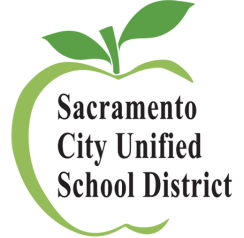 Join the Conversation Aboutthe Developing Strategic Plan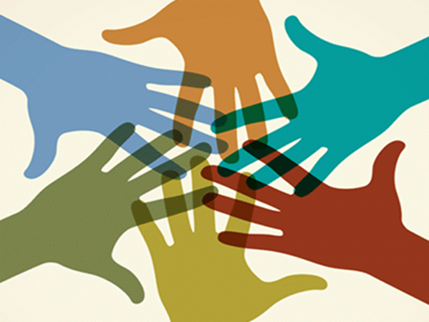 Who: 	Anyone with an interest in SCUSDWhat: 	Learn about the district’s vision for the next            five years and then provide feedbackWhere: 	Father Keith B. Kenny K-8 School3525 Martin Luther King Blvd., Sacramento 95817When: 	Wednesday, January 27, 2016	6:00 – 7:00 p.m. Why: 	The district values vital parent, student and community feedback. This helps the district to plan and make decisions that reflect community voice.Free Child Care and Language Interpretation is ProvidedQuestions?  Call Cathy Morrison, (916) 643-9222